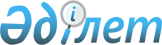 О повышении ставок единого земельного налога и базовых ставок земельного налога на не используемые в соответствии с земельным законодательством Республики Казахстан земли сельскохозяйственного назначения в городе Атырау
					
			Утративший силу
			
			
		
					Решение Атырауского городского маслихата Атырауской области от 5 июня 2018 года № 224. Зарегистрировано Департаментом юстиции Атырауской области 29 июня 2018 года № 4184. Утратило силу решением Атырауского городского маслихата Атырауской области от 2 декабря 2022 года № 204
      Сноска. Утратило силу решением Атырауского городского маслихата Атырауской области от 02.12.2022 года № 204 (вводится в действие по истечении десяти календарных дней после дня его первого официального опубликования).
      В соответствии с пунктом 5 статьи 509, пунктом 3 статьи 704 Кодекса Республики Казахстан от 25 декабря 2017 года "О налогах и других обязательных платежах в бюджет (Налоговый кодекс)" и статьей 6 Закона Республики Казахстан от 23 января 2001 года "О местном государственном управлении и самоуправлении в Республике Казахстан", Атырауский городской маслихат РЕШИЛ:
      1. Повысить ставки единого земельного налога и базовые ставки земельного налога в десять раз на не используемые в соответствии с земельным законодательством Республики Казахстан земли сельскохозяйственного назначения в городе Атырау.
      2. Контроль за исполнением настоящего решения возложить на постоянную комиссию по вопросам аграрный, архитектура, строительства, земельных отношений, энергетики, жилищных и автомобильных дорог (К. Джаумбаев).
      3. Настоящее решение вступает в силу со дня государственной регистрации в органах юстиции, вводится в действие по истечении десяти календарных дней после дня его первого официального опубликования.
					© 2012. РГП на ПХВ «Институт законодательства и правовой информации Республики Казахстан» Министерства юстиции Республики Казахстан
				
      Председатель ХХІІІ сессии 

Р. Шарипов

      Секретарь Маслихата 

К. Азмуханов
